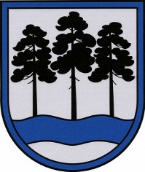 OGRES  NOVADA  PAŠVALDĪBAReģ.Nr.90000024455, Brīvības iela 33, Ogre, Ogres nov., LV-5001tālrunis 65071160, e-pasts: ogredome@ogresnovads.lv, www.ogresnovads.lv APSTIPRINĀTSar Ogres novada pašvaldības domes 05.08.2021. ārkārtas sēdes lēmumu (Nr.6; 15.)IEKŠĒJIE NOTEIKUMI OgrēLIELVĀRDES SPORTA CENTRANOLIKUMSIzdots saskaņā ar Izglītības likuma 22.panta pirmo daļu, Profesionālās izglītības likuma l5.panta pirmo daļu, Sporta likuma 7.pantu otro daļu, Valsts pārvaldes iekārtas likuma 28.pantu, likuma „Par pašvaldībām”21.panta pirmās daļas 8.punktu un 41.panta pirmās daļas 2.punktuVispārīgie jautājumiLielvārdes Sporta centrs (turpmāk – Sporta centrs), ir Ogres novada pašvaldības domes (turpmāk – Dibinātājs) dibināta sporta profesionālās ievirzes izglītības iestāde, kas veic šādas funkcijas:nodrošina  sporta profesionālās ievirzes izglītības programmu īstenošanu;īsteno valsts sporta politikas pamatnostādnes un novada sporta politiku, nodrošina kvalitatīvus pakalpojumus Lielvārdes pilsētas, un Lielvārdes, Jumpravas un Lēdmanes pagastu iestādēm, organizācijām, iedzīvotājiem un ar savu darbību veicina veselas un fiziski attīstītas sabiedrības veidošanu.Sporta centra tiesiskais pamats ir Izglītības likums, Profesionālās izglītības likums, Sporta likums, likums „Par pašvaldībām”, citi normatīvie akti, kā arī Dibinātāja izdotie tiesību akti un Lielvārdes Sporta centra nolikums (turpmāk – Nolikums).Sporta centrs ir pastarpinātas pārvaldes iestāde, kas ir pakļauta Ogres novada Izglītības pārvaldei un tai ir savs zīmogs, simbolika, noteikta parauga veidlapas, ko tā izmanto normatīvajos aktos noteiktajā kārtībā. Sporta centrs ir tiesīgs lietot zīmogu ar valsts mazā ģerboņa attēlu atbilstoši likumam „Par Latvijas valsts ģerboni”. Sporta centra finanšu uzskaiti un grāmatvedības reģistru kārtošanu veic Ogres novada pašvaldības Centrālās administrācijas Finanšu nodaļas darbinieki.Sporta centram ir sava kase, kurā var veikt Nolikumā paredzētos un Dibinātāja apstiprinātos maksas pakalpojumu maksājumus.Sporta centra juridiskā adrese ir Raiņa iela 22, Lielvārde, Ogres novads, LV-5070.Dibinātāja juridiskā adrese: Brīvības iela 33, Ogre, Ogres novads, LV-5001.Sporta centra izglītības programmu īstenošanas vietas adreses norādītas Valsts izglītības informācijas sistēmā Ministru kabineta noteiktajā kārtībā.II. Sporta centra darbības mērķi, pamatvirziens un uzdevumiSporta centra darbības mērķi:nodrošināt sistematizētu zināšanu un prasmju apguvi sporta profesionālās ievirzes izglītības programmās noteikto mērķu sasniegšanai;veicināt izglītojamo vērtīborientācijas veidošanos sportā līdztekus pamatizglītības vai vidējās izglītības pakāpei, kas dod iespēju sagatavoties profesionālās izglītības ieguvei izraudzītajā virzienā, vienlaikus nodrošinot iespēju Ogres novada iedzīvotājiem apmeklēt citas sporta aktivitātēm paredzētās sporta zāles (piem., trenažieru zāle, aerobikas zāle);veidot izglītības vidi, organizēt un īstenot izglītību, kas nodrošinātu fiziski, garīgi un emocionāli attīstītas personības attīstību, motivējot aktīvam, kustīgam dzīvesveidam, veicinot apzināties sporta pozitīvo ietekmi, personības izaugsmi un veidošanos;veidot vidi, kas dod iespēju novada iedzīvotājiem nodarboties ar fiziskām aktivitātēm un veicina interesi par sportu un veselīgu dzīvesveidu.Sporta centra darbības pamatvirziens ir izglītojoša, sporta un audzinoša darbība.Sporta centra uzdevumi ir:saskaņā ar noslēgtu savstarpēju vienošanos nodrošināt iespēju Edgara Kauliņa Lielvārdes vidusskolas izglītojamajiem apgūt obligātās vispārējās pamatizglītības un vidējās izglītības programmas sportā (saskaņā ar izglītības standarta prasībām), attīstīt savas spējas interešu izglītības sporta programmās;īstenot normatīvajos aktos noteiktā kārtībā licencētas un akreditētas profesionālās ievirzes sporta izglītības programmas, nodrošinot iespēju iegūt profesionālās ievirzes izglītības pamatzināšanas un prasmes sportā;veidot drošu izglītības vidi, organizēt un īstenot izglītības procesu, kas nodrošinātu profesionālās ievirzes sporta izglītības programmas noteikto mērķu sasniegšanu;sekmēt pozitīvas, sociāli aktīvas un atbildīgas attieksmes veidošanos izglītojamajam pašam pret sevi, sabiedrību, apkārtējo vidi un Latvijas valsti;	racionāli un efektīvi izmantot izglītībai atvēlētos finanšu, materiālos un personāla resursus;sadarboties ar izglītojamo likumiskajiem pārstāvjiem (turpmāk – vecāki), lai nodrošinātu izglītības programmu apguvi;veikt izglītojoši pedagoģisko un treniņu darbu ar izglītojamajiem, nodrošinot viņu veselības nostiprināšanu un sporta meistarības pilnveidošanu;nodrošināt iespējas izglītojamo fiziskajai un intelektuālajai attīstībai, veselības uzlabošanai un nostiprināšanai, personības veidošanai, interešu, spēju un talantu izkopšanai, pašizglītībai, profesijas izvēlei, lietderīgai brīvā laika un atpūtas organizācijai;sagatavot izglītojamos Latvijas nacionālajām izlasēm;organizēt sporta pasākumus un sacensības Sporta centra izglītojamajiem; nodrošināt izglītojamo regulāru veselības pārbaudi; veicināt sporta izglītības programmās iesaistīto pedagogu tālākizglītības iespējas;popularizēt sportu un veselīgu dzīvesveidu, organizējot veselīga brīvā laika pavadīšanas pasākumus novada iedzīvotājiem, vietēja, valsts un starptautiska mēroga sporta pasākumus un sacensības; sniegt priekšlikumus prioritātēm sporta jomā, veidot un attīstīt sporta tradīcijas novadā;piedalīties Ogres novada sporta darba plāna izstrādē, nodrošināt tā īstenošanu piešķirtā finansējuma ietvaros Lielvārdes pilsētā un Lielvārdes, Jumpravas un Lēdmanes pagastos, ;vadīt, organizēt un koordinēt Lielvārdes pilsētas un Lielvārdes, Jumpravas un Lēdmanes pagastu sporta klubu, komandu un individuālo sportistu attīstības vajadzības;organizēt Lielvārdes pilsētas un Lielvārdes, Jumpravas un Lēdmanes pagastu sportistu dalību Latvijas jaunatnes un pieaugušo olimpiādēs;koordinēt Lielvārdes pilsētas un Lielvārdes, Jumpravas un Lēdmanes pagastu sporta infrastruktūras izmantošanu sporta pasākumu un sacensību organizēšanai; koordinēt Lielvārdes pilsētas un Lielvārdes, Jumpravas un Lēdmanes pagastu skolu sportu;apkopot Lielvārdes pilsētas un Lielvārdes, Jumpravas un Lēdmanes pagastu sportistu, komandu sasniegumus sportā, sniegt priekšlikumus Ogres novada pašvaldības domei sporta attīstības politikas veidošanai novadā;piedalīties Ogres novada pašvaldības normatīvo aktu izstrādē sporta jomā;nodrošināt citu Ogres novada pašvaldības organizēto sporta pasākumu īstenošanu;sniegt kvalitatīvus pakalpojumus Lielvārdes pilsētas un Lielvārdes, Jumpravas un Lēdmanes pagastu iestādēm, organizācijām, iedzīvotājiem un ar savu darbību veicināt veselas un fiziski attīstītas sabiedrības veidošanu;aktualizēt Izglītības iestāžu reģistrā norādāmo informāciju atbilstoši Ministru kabineta noteikumiem par Valsts izglītības informācijas sistēmas saturu, uzturēšanas un aktualizācijas kārtību, kā arī nodrošināt pašnovērtējuma ziņojuma aktualizāciju un tā pieejamību iestādes vai dibinātāja tīmekļvietnē;sniegt maksas pakalpojumus fiziskām un juridiskām personām.Sporta centrā īstenojamās izglītības programmasSporta centrs īsteno profesionālās ievirzes sporta izglītības programmas.Sporta centrs var īstenot valsts un darba devēju, kā arī personības izaugsmes interesēm atbilstošas pieaugušo neformālās izglītības programmas un personas individuālajām izglītības vajadzībām un vēlmēm atbilstošas interešu izglītības programmas, kas saskaņotas ar Dibinātāju.Izglītības procesa organizācijaIzglītības procesa organizāciju Sporta centrā nosaka Izglītības likums, Profesionālās izglītības likums, Sporta likums, likums „Par pašvaldībām”, citi ārējie normatīvie akti, Nolikums, Darba kārtības noteikumi, Iekšējās kārtības noteikumi un citi Sporta centra iekšējie normatīvie akti.Izglītības process Sporta centrā ietver izglītības programmu īstenošanu, izglītojamo audzināšanu un metodisko darbu.Sporta centrs, īstenojot sporta izglītības programmas, sadarbojas ar vispārizglītojošajām skolām, klašu audzinātājiem un vecākiem.Izglītojamo uzņemšana Sporta centrā notiek saskaņā ar Uzņemšanas noteikumiem, pārcelšana nākamajā treniņu grupā un atskaitīšana no Sporta centra – saskaņā ar Iekšējās kārtības noteikumiem, ievērojot Profesionālās izglītības likumā un citos normatīvajos aktos noteiktās prasības.Sporta centrs drīkst noteikt papildu kritērijus izglītojamo uzņemšanai.Izglītojamos Sporta centrā uzņem un atskaita no Sporta centra izglītojamo skaita ar Sporta centra direktora rīkojumu.Sporta centrā izglītojamos uzņem, pamatojoties uz nepilngadīga izglītojamā vecāku iesniegumu vai pilngadīga izglītojamā iesniegumu, ģimenes ārsta izziņu par veselības stāvokli un atļauju darboties konkrētajā sporta veidā. Ja izglītojamais tiek uzņemts Sporta centrā, nepilngadīga izglītojamā vecāki vai pilngadīgs izglītojamais slēdz līgumu ar Sporta centru.Sporta centra izglītojamie, kuri apgūst profesionālās izglītības programmas sporta jomā, ir jaunieši līdz 25 gadu vecumam. Katram izglītojamajam ir tiesības iesaistīties vairākās sporta izglītības programmās.Minimālo izglītojamo skaitu izglītības programmu uzsākšanai nosaka Ministru kabineta noteikumi.Dibinātāja finansētās izglītības programmās minimālo izglītojamo skaitu izglītības programmu uzsākšanai nosaka Dibinātājs.Profesionālās ievirzes izglītības programmu īstenošana ietver teorētiskās un praktiskās nodarbības, kā arī sacensībām un sporta nometnēm paredzēto stundu skaitu.Mācību darba organizācijas pamatforma ir mācību treniņu nodarbība (turpmāk – nodarbība), tās ilgums – 40 minūtes. Izglītības programmas tiek īstenotas grupu un nepieciešamības gadījumā individuālajās nodarbībās, izglītojamo patstāvīgajā darbā, sporta sacensībās un sporta nometnēs.Profesionālās ievirzes izglītības ieguves ilgumu un izglītības saturu nosaka attiecīgā izglītības programma. Sporta centrā saskaņā ar Profesionālās izglītības likumā un citos normatīvajos aktos noteiktajām prasībām ir noteikta vienota izglītojamo sasniegumu vērtēšanas kārtība.Sporta centra struktūru un materiāltehnisko bāzi veido, ievērojot izglītības programmu saturu un īstenošanas specifiku.Pēc profesionālās ievirzes izglītības programmas apguves izglītojamie saņem valsts atzītu profesionālās ievirzes izglītību apliecinošu dokumentu (Apliecību par profesionālās ievirzes izglītību) Ministru kabineta noteiktajā kārtībā.Sporta centrs sadarbojas ar sabiedriskajām organizācijām, citām sporta izglītības iestādēm un institūcijām Latvijā un ārzemēs.Ar Dibinātāja lēmumu Sporta centram var tikt deleģētas tiesības pārstāvēt Ogres novada pašvaldības intereses Sporta centrā īstenoto profesionālās ievirzes izglītības programmu atbilstošajās Latvijā atzītajās sporta federācijās pēc nepieciešamības.Ar Dibinātāja lēmumu Sporta centrā var noteikt vecāku līdzmaksājumu profesionālās izglītības programmas apguvē, kā arī maksu par sporta pakalpojumiem.Sporta centra izglītojamie, kuri uzņemti valsts līmeņa sporta skolās vai specializētajos sporta veidu centros, ir tiesīgi sacensībās pārstāvēt Sporta centru. Pedagogu un citu Sporta centra darbinieku tiesības un pienākumiSporta centru vada direktors (turpmāk – Direktors), kuru pieņem darbā un atbrīvo no darba Dibinātājs normatīvajos aktos noteiktajā kārtībā.Par Direktoru ir tiesīga strādāt persona, kuras izglītība un kvalifikācija atbilst normatīvajos aktos noteiktajām prasībām.Direktora tiesības, pienākumi un atbildība noteikta Izglītības likumā, Profesionālās izglītības likumā, Bērnu tiesību aizsardzības likumā, Fizisko personu datu aizsardzības likumā, Vispārējā datu aizsardzības regulā, Darba likumā un citos normatīvajos aktos. Direktora tiesības, pienākumus un atbildību precizē darba līgums un amata apraksts.Sporta centra pedagogus un citus darbiniekus darbā pieņem un atbrīvo Direktors normatīvajos aktos noteiktajā kārtībā. Direktors ir tiesīgs deleģēt pedagogiem un citiem Sporta centra darbiniekiem konkrētu uzdevumu veikšanu. Sporta centra struktūru izstrādā un direktora vietnieku skaitu nosaka Direktors, saskaņojot ar Dibinātāju.Sporta centra pedagogu tiesības, pienākumi un atbildība noteikta Izglītības likumā, Profesionālās izglītības likumā, Bērnu tiesību aizsardzības likumā, Fizisko personu datu aizsardzības likumā, Darba likumā un citos normatīvajos aktos. Pedagoga tiesības, pienākumus un atbildību precizē darba līgums un amata apraksts.Sporta centra citu darbinieku tiesības, pienākumi un atbildība noteikta Darba likumā, Bērnu tiesību aizsardzības likumā un citos normatīvajos aktos. Sporta centra darbinieku tiesības, pienākumus un atbildību precizē darba līgums un amata apraksts.Izglītojamo tiesības un pienākumiIzglītojamo tiesības, pienākumi un atbildība noteikta Izglītības likumā, Bērnu tiesību aizsardzības likumā, citos ārējos normatīvajos aktos, Sporta centra Iekšējās kārtības noteikumos, kā arī citos Sporta centra iekšējos noteikumos.Sporta centra pašpārvaldes izveidošanas kārtība, tās kompetenceDirektors nodrošina Sporta centra padomes (turpmāk – Padome) izveidošanu un darbību.Padomes kompetenci nosaka Izglītības likums, un tā darbojas saskaņā ar Sporta centra padomes reglamentu (turpmāk – Reglaments), ko, saskaņojot ar Direktoru, izdod Padome.Padomes sastāvu nosaka Reglaments. Padomes vadītāju ievēl Padomes sēdē. Padomi sasauc padomes vadītājs ne retāk kā reizi semestrī, sēdes protokolē.Pedagoģiskā padome risina ar Sporta centra mācību un audzināšanas darbu saistītus jautājumus. Tās darbību reglamentē Pedagoģiskās padomes reglaments. Pedagoģisko padomi vada Sporta centra direktors. Tās sastāvā ir visi Sporta centrā strādājošie pedagogi, to sasauc ne retāk kā reizi semestrī, sēdes protokolē.Lai risinātu jautājumus, kas saistīti ar izglītojamo interesēm Sporta centrā, un līdzdarbotos Sporta centra darba organizēšanā un mācību procesa pilnveidē, Padome ir tiesīga veidot izglītojamo pašpārvaldi. Izglītojamo pašpārvaldes darbību atbalsta Direktors un pedagogi.Izglītojamo pašpārvalde ir koleģiāla izglītojamo institūcija. Tās darbību nosaka izglītojamo pašpārvaldes reglaments, ko, saskaņojot ar Direktoru, izdod izglītojamo pašpārvalde.Padomei, pedagoģiskajai padomei un izglītojamo pašpārvaldei ir konsultatīvs raksturs.Sporta centra iekšējo dokumentu pieņemšanas kārtībaSporta centrs saskaņā ar Izglītības likumā un citos normatīvajos aktos, kā arī Nolikumā noteikto patstāvīgi izstrādā un izdod Sporta centra iekšējos normatīvos aktus:Sporta centra attīstības plāns – izskata Padome, saskaņo ar Dibinātāju;Darba kārtības noteikumi – izskata un pieņem darbinieku kopsapulcē, apstiprina Direktors;Iekšējās kārtības noteikumi – izskata un pieņem pedagoģiskās padomes sēdē, apstiprina Direktors;Sporta centra padomes reglaments – pieņem Padome, saskaņo ar Direktoru;Pedagoģiskās padomes reglaments – izskata un pieņem pedagoģiskās padomes sēdē, apstiprina Direktors;Izglītojamo uzņemšanas kārtība – izskata un pieņem pedagoģiskās padomes sēdē, apstiprina Direktors;Izglītojamo zināšanu un prasmju vērtēšanas kārtība – izskata un pieņem pedagoģiskās padomes sēdē, apstiprina Direktors;Citi Sporta centra iekšējo darbību reglamentējošie iekšējie normatīvie akti pēc nepieciešamības. Sporta centra darbības tiesiskuma nodrošināšanaSporta centra darbības tiesiskumu nodrošina Direktors.Sporta centra Direktora izdotu administratīvo aktu vai faktisko rīcību var apstrīdēt, iesniedzot attiecīgu iesniegumu Ogres novada pašvaldībā (Brīvības iela 33, Ogre, Ogres novads, LV-5001). Sporta centra darbinieku faktisko rīcību var apstrīdēt pie Direktora.Sporta centra finansēšanas avoti un kārtībaSporta centru finansē tās Dibinātājs. Sporta centra finansēšanas avotus un kārtību nosaka Izglītības likums, Profesionālās izglītības likums un citi normatīvie akti.Sporta centrs normatīvajos aktos noteiktā kārtībā var saņemt papildu finanšu līdzekļus:ziedojumu un dāvinājumu veidā;sniedzot maksas pakalpojumus Nolikumā noteiktajos gadījumos;no citiem ieņēmumiem.Papildu finanšu līdzekļi ieskaitāmi Ogres novada pašvaldības kontā un izmantojami tikai:Sporta centra attīstībai;Sporta inventāra iegādei;Sporta centra aprīkojuma iegādei;pedagogu materiālajai stimulēšanai.Papildu finanšu līdzekļu izmantošanas kārtību nosaka Direktors, saskaņojot ar Dibinātāju.Sporta centra saimnieciskās darbības un to sniegto maksas pakalpojumu rezultātā gūtie ienākumi, kā arī citi pašu ieņēmumi neietekmē valsts budžeta un pašvaldības budžeta gadskārtējo asignējumu apmēru. Šie līdzekļi, kā arī ziedojumu un dāvinājumu līdzekļi izlietojami Sporta centra vajadzībām. Sporta centra saimnieciskā darbībaSporta centrs ir patstāvīgs finanšu, saimnieciskajā un citā darbībā saskaņā ar Izglītības likumā, Profesionālās izglītības likumā un citos normatīvajos aktos, kā arī Nolikumā noteikto.Atbilstoši normatīvajos aktos noteiktajam, Direktors ir tiesīgs slēgt ar juridiskām un fiziskām personām līgumus par dažādu Sporta centram nepieciešamo darbu veikšanu un citiem pakalpojumiem (piemēram, sniedzot ēdināšanas pakalpojumus, telpu nomu u.c.), ja tas netraucē izglītības programmu īstenošanai.Sporta centra saimnieciskās darbības ietvaros tiek veikta iestādes telpu un teritorijas apsaimniekošana. Sporta centra reorganizācijas un likvidācijas kārtībaSporta centru reorganizē vai likvidē Dibinātājs normatīvajos aktos noteiktajā kārtībā, paziņojot par to Izglītības iestāžu reģistram.Reorganizējot vai likvidējot Sporta centru, jāsastāda Sporta centra slēguma bilance, jānosaka mantas vērtība un saistību apjomi, kā arī jāparedz mantas un saistību nodošana citai pašvaldības iestādei.Sporta centra nolikuma un tā grozījumu pieņemšanas kārtībaSporta centrs saskaņā ar Izglītības likumu izstrādā Sporta centra nolikumu, kuru apstiprina Dibinātājs.Grozījumus Sporta centra nolikumā var izdarīt pēc Dibinātāja iniciatīvas vai Direktora priekšlikuma.Grozījumus nolikumā izstrādā Sporta centrs, apstiprina Dibinātājs.XIV.	Citi būtiski noteikumi, kas nav pretrunā ar Profesionālās izglītības likumu, Izglītības likumu un citiem normatīvajiem aktiemSaskaņā ar normatīvajos aktos un Dibinātāja noteikto kārtību Sporta centrs veic dokumentu un arhīvu pārvaldību.Sporta centrs normatīvajos aktos noteiktā kārtībā sagatavo valsts statistikas pārskatu un pašnovērtējuma ziņojumu, kā arī aktualizē informāciju Valsts izglītības informācijas sistēmā saskaņā ar Ministru kabineta noteikumos noteikto Valsts izglītības informācijas sistēmas uzturēšanas un aktualizēšanas kārtību.Sporta centrs normatīvajos aktos noteiktā kārtībā informē kompetentu institūciju par akreditācijas ekspertu komisijas ziņojumos norādīto ieteikumu ieviešanu.Sporta centrs normatīvajos aktos noteiktā kārtībā nodrošina piekļuvi bibliotekārajiem, informācijas un karjeras attīstības atbalsta pakalpojumiem.Sporta centrs normatīvajos aktos noteiktā kārtībā nodrošina izglītojamo profilaktisko veselības aprūpi un pirmās palīdzības pieejamību iestādē.Sporta centrs veic nepieciešamās darbības fizisko personu pamattiesību aizsardzībai, tostarp veic fizisko personu datu apstrādi saskaņā ar Fizisko personu datu aizsardzības likumu.Sporta centrs sadarbībā ar Dibinātāju nodrošina izglītojamo drošību Sporta centrā un tā organizētajos pasākumos saskaņā ar normatīvajos aktos noteiktajām prasībām, tostarp:attiecībā uz higiēnas noteikumu ievērošanu;civilās aizsardzības, ugunsdrošības, elektrodrošības un darba aizsardzības noteikumu ievērošanu.Sporta centrs atbilstoši savas darbības un izglītības programmu īstenošanas mērķiem un uzdevumiem ir tiesīgs sadarboties ar citām izglītības iestādēm un organizācijām, tostarp organizējot izglītojamo un pedagogu profesionālās pieredzes apmaiņas braucienus un uzaicinot citu izglītības iestāžu pedagogus/speciālistus atsevišķu nodarbību vadīšanai. Noslēguma jautājumiNoteikumi stājas spēkā 2021. gada 9. augustā.Ar šo noteikumu spēkā stāšanos spēku zaudē Lielvārdes novada Sporta centra nolikums (apstiprināts ar Lielvārdes novada domes 2014. gada 26. novembra lēmumu Nr. 408 (prot.Nr.20, 1.punkts)).2021. gada 5. augustāNr.23/2021Domes priekšsēdētājsE.Helmanis